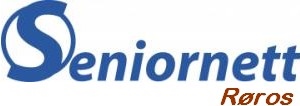 Temakurs våren 2019I utgangspunktet er kursdagene på torsdager i partallsuker, men grunnet Martna, påske og bevegelige helligdager er noen av ukene/dagene endret våren 2019.  Dette er gjort for at det på den måten blir flere kursdager enn det ellers ville blitt. 2 ganger blir det 1 uke mellom kursdagene, og to ganger flyttes kursdagen til tirsdag. (skrevet med rødt) Oppstart høsten 2019 vil bli torsdag 22. august.Røros, 4. mars 2019Berit K. SevatdalDatoTEMAOBS!24.januar  Oppstart, repetisjon, program videre7. februar  Årsmøte etter kurs14. februar TemakursFlyttet 1 uke bakover gr. Martnan 7. mars Informasjon om bruk av media, bilder, innstillinger på FB osv21. mars Filutforsker og OneDrive, I Cloud osv (skyer)4. april  Bruk av WordBrev, tabeller osv25. april Ole Halvor Megård + kemner kommer og forklarer om ligning og skatteoppgjør.Ta med kodebrikkeFlyttet 1 uke fram gr. påske2. maiLaste ned fra nett, hvordan lagre det vi laster ned. Bruk av projektor14. maiBruk av offentlige siderTirsdag28. maiBruk av offentlige siderTirsdag 13. juniÅpent for repetisjoner og spørsmål